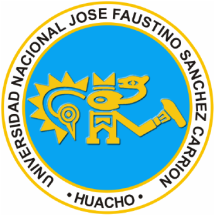 UNIVERSIDAD NACIONAL JOSÉ FAUSTINO SÁNCHEZ CARRIÓNFacultad Ingeniería Agraria, Industrias Alimentarias y AmbientalEscuela Profesional de Ingeniería ZootécnicaDATOS GENERALESSUMILLA Y DESCRIPCIÓN DEL CURSO  CAPACIDADES AL FINALIZAR EL CURSOINDICADORES DE CAPACIDADES AL FINALIZAR EL CURSODESARROLLO DE LAS UNIDADES DIDACTICASMATERIALES EDUCATIVOS Y OTROS RECURSOS DIDACTICOSMATERIALES EDUCATIVOS Y OTROS RECURSOS DIDACTICOSBIBLIOGRAFÍA BÁSICA Y COMPLEMENTARIAABBAGNANO, N. “Diccionario de Filosofía”. Fondo de cultura Economía, México 1973ALAYZA, C., CORTEZ G., HURTADO, G., MORY, E. (2012). Iniciarse en la investigación académica. Lima: Editor del Proyecto Editorial UPCBABINI, J. “¿Qué es la ciencia”?. Columbia Buenos Aires, 1965BERNAL T, (2010). Metodología de la investigación, tercera edición. Bogotá: Pearson.  Bunge, M. (1985). La ciencia, su metodología, y su filosofía. Buenos Aires: BLANCO, G. Curso de Antropología filosófica. Buenos Aires, EDUCA. 2004 BOCHENSKI, J. M. “Los métodos actuales del pensamiento”, Rialp, Madrid, 1969 BURCHKHURDT, J. “Historia de la Cultura Griega” Iberia, Barcelona, 1965. BURCHKHURDT, J. “Historia de la Cultura Griega” Iberia, Barcelona, 1965. CARRION M.R. (2014). La Investigación Tecnológica Universitaria y las Micro Empresas. Industrial Data, 3(2), 40.     CASA M. “Introducción a la Filosofía”, Gredos, Madrid, 1970. CASSIER, E. “El problema del conocimiento en la filosofía y en las ciencias modernas”, México 1958, IV volúmenes.CEGARRA SJ. (2004). Metodología de la Investigación científica y tecnológica. Madrid: Ediciones Díaz de Santos.   CHATELET, f. “El Pensamiento de Platón”, Barcelona 1973. CHAVEZ NE. Introducción a la lógica. Ed. Amaru. Lima 1994CHOQUE LR. (2012). Nuevas Tendencias tecnológicas en información y comunicaciones. Lima: PUCP. CHOZA, J. Manual de Antropología filosófica. Madrid, Riolp. 1988 COPELLE, W. “Historia de la Filosofía Griega” Gredos – Madrid, 1981 COPI, IM. Lógica simbólica. CESCA, 1987 CORDOVA GJ. Razonamiento lógico. U.N.T. 1993 CROMBIE, AC. “Historia de la Ciencia”, Alianza Editorial, Madrid, 1974 DE GOTARI, Eli Iniciación a la lógica. Edito Grifalbo. México 1990 DEMPE A. “La Filosofía y sus problemas” Scientia, Barcelona DILES, K “Los filósofos Pre – socráticos” Grados, Madrid 1981 FATOME, V. “Lógica y Teoría del Conocimiento”, Kapeluz, Buenos Aires, 1951.FERRATER MJ. ”Diccionario de Filosofía”. Alianza Editorial, México Tomo I al IV, 1970.FRONDIZI, R. “El punto de Partida de filosofar”, Losada, Buenos Aires 1957 FRUEGEIRO, a. “Introducción a los problemas de la filosofía” UNC, Córdova, 1943 GASTOLDE, I. El hombre, un misterio – aproximaciones filosófico – teológicas. Quito, Don Bosco, 1983, 2 Edición GORSKI y TAVANS. Lógica. Ed. Perú. 19983GROS, J. “Filosofía de la Filosofía; Historia de la filosofía”, Style, México. 1947. GUARDIA M.  “Filosofía, Ciencia y Religión. Problemas sociales y humanos”. Ediciones los Andes, Lima – Perú, 1970. HULL, L. W. “Historia de la Filosofía de la ciencia”. Ariel, Barcelona. 1973. LORA C. “Filosofía, Anti-mitología, Anti-teología, Anti-hermenéutica”. Juan Gutenberg Editores, Lima Perú, 2006.LUCAS LR. Horizonte Virtual, sentido y significado de la persona humana. Madrid, BAC, 2008 MANRIQUE C. F. “Filosofía de las ciencias, motivación propedéutica”. Colección episteme, 2003. ROJAS M. y ARTEAGA LD. (2005). La investigación científica y tecnológica en el Perú. Lima: Derechos BCR y CONCYTEC.     ROSALES PD. Introducción a la lógica. Editorial Amaru, Lima, 1994. SMITH KJ. Introducción a la lógica. Ed. Iberoamericana. 1991SUPPES P. Introducción a la lógica simbólica, 1996 VERNEAUX, R. Filosofía del hombre. Barcelona, Herder, 1970YEPES SR. Fundamentos de Antropología. Pamplona, EUNSA, 1996ZALDIVAR UA. Introducción a la lógica. Editorial Newton. 1994 Huacho, Marzo del 2018_____________________________________Ing  Hilario Noberto Pujada AbadDocente ResponsableSÍLABO POR COMPETENCIASCURSO:      Filosofia de la Ciência y la TecnologiaDOCENTE: HILARIO NOBERTO PUJADA ABADSÍLABO DE LA CIENCIA Y LA TECNOLOGIALÍNEA DE CARRERAIngeniería ZootécnicaCURSOFilosofía de la Ciencia y la TecnologíaCODIGOHORAS Teoría: 2 horas; Practica: 2 horasCICLOCuarto La Asignatura de Filosofía de la Ciencia y la Tecnología, pertenece al área de Formación General. Pretende orientar que su aprendizaje se direccione en el conocimiento y la metodología científica, relacionándolo con los cambios de la cultura y la historia humana.  Con el propósito de preparar a nuestros estudiantes, en la construcción y desarrollo de su perfil profesional, considera los siguientes contenidos temáticos: Filosofía del ser, del conocimiento y del obrar del estudiante universitario; El problema del conocimiento, ciencia y tecnología; Problema de la ética y la axiología; Problema del hombre, sociedad y el estado. Se propone explicar racionalmente los problemas filosóficos que el hombre se plantea respectos a los grandes enigmas de la existencia de la tierra, para identificar respuestas al amor, pensamiento, sabiduría y conocimiento La asignatura tiene como propósito, que el estudiante fundamente  racionalmente los problemas filosóficos, que el hombre se plantea respectos a los grandes enigmas de la existencia, identificar respuestas al ejercicio de la ciudadanía y democracia, proponiendo principios éticos, pensamiento crítico y reflexivo.CAPACIDAD DE LA UNIDAD DIDACTICANOMBRE DE LA UNIDAD DIDACTICASEMANASUNIDAD IAnaliza la filosofía del ser, conocimiento y del obrar así como  virtudes, principios y valores éticos en la acumulación de destrezas y de habilidades que permiten aplicar el conocimiento técnico y especializado.Filosofía del estudiante universitario así como virtudes principios en la acumulación de habilidades y destrezas.4UNIDAD IIIdentifica los fundamentos y límites del conocimiento humano, así como discute el desarrollo extraordinario de las ciencias y la tecnología. El problema del conocimiento, la ciencia y de la tecnología4UNIDAD IIIInterpreta el contexto del mundo actual los fundamentos, los problemas y las teorías de la ética, moral y la axiología en particular para el desarrollo de su praxis como individuo y profesional en el mundo social.  El problema de la ética y la axiología4UNIDAD IVReflexiona sobre el desarrollo y sentido de los problemas fundamentales del ser humano, la sociedad y el Estado para el mejor ejercicio de su ciudadanía y la democraciaEl problema del hombre, la sociedad y el estado4N°INDICADORES DE CAPACIDAD AL FINALIZAR EL CURSO1Identifica los comportamientos y conducta del estudiante universitario. 2 Aprueba las normas morales que exige el ser estudiante universitario.3Valora as estrategia meta cognitivas para un aprendizaje eficaz.4Discute las teorías políticas sociales y democráticas.5Diseña sus propias ideas y pensamientos sobre el conocimiento y sociedad 6Determina en qué consiste la verdad y mediante ejemplos precisa su importancia en el campo de la ciencia 7Desarrolla conocimientos que conducen al entendimiento de la sociedad y del hombre8Diferencia entre filosofía, ciencia y tecnología9Aprecia los principios de la ética y moral.10Precisa el rol de la moral como norma de cl comportamiento humano11Justifica la esencia de los valores según las diversas doctrinas que la explican12Diferencia los temas que corresponde a la axiología y el proceso de la valoración.13Identifica los comportamientos y conductas morales e inmorales14Aplica las normas morales que exige la sociedad15Arguye los deberes y derechos del ser humano.16Respeta los deberes y derechos del ser humano.UNIDAD DIDACTICA I: Filosofía del ser, conocimiento y del obrar en el estudiante universitario.Capacidad:   Analiza la filosofía del ser, conocimiento y del obrar así como  virtudes, principios y valores éticos en la acumulación de destrezas y de habilidades que permiten aplicar el conocimiento técnico y especializado..UNIDAD DIDACTICA I: Filosofía del ser, conocimiento y del obrar en el estudiante universitario.Capacidad:   Analiza la filosofía del ser, conocimiento y del obrar así como  virtudes, principios y valores éticos en la acumulación de destrezas y de habilidades que permiten aplicar el conocimiento técnico y especializado..UNIDAD DIDACTICA I: Filosofía del ser, conocimiento y del obrar en el estudiante universitario.Capacidad:   Analiza la filosofía del ser, conocimiento y del obrar así como  virtudes, principios y valores éticos en la acumulación de destrezas y de habilidades que permiten aplicar el conocimiento técnico y especializado..UNIDAD DIDACTICA I: Filosofía del ser, conocimiento y del obrar en el estudiante universitario.Capacidad:   Analiza la filosofía del ser, conocimiento y del obrar así como  virtudes, principios y valores éticos en la acumulación de destrezas y de habilidades que permiten aplicar el conocimiento técnico y especializado..UNIDAD DIDACTICA I: Filosofía del ser, conocimiento y del obrar en el estudiante universitario.Capacidad:   Analiza la filosofía del ser, conocimiento y del obrar así como  virtudes, principios y valores éticos en la acumulación de destrezas y de habilidades que permiten aplicar el conocimiento técnico y especializado..UNIDAD DIDACTICA I: Filosofía del ser, conocimiento y del obrar en el estudiante universitario.Capacidad:   Analiza la filosofía del ser, conocimiento y del obrar así como  virtudes, principios y valores éticos en la acumulación de destrezas y de habilidades que permiten aplicar el conocimiento técnico y especializado..UNIDAD DIDACTICA I: Filosofía del ser, conocimiento y del obrar en el estudiante universitario.Capacidad:   Analiza la filosofía del ser, conocimiento y del obrar así como  virtudes, principios y valores éticos en la acumulación de destrezas y de habilidades que permiten aplicar el conocimiento técnico y especializado..UNIDAD DIDACTICA I: Filosofía del ser, conocimiento y del obrar en el estudiante universitario.Capacidad:   Analiza la filosofía del ser, conocimiento y del obrar así como  virtudes, principios y valores éticos en la acumulación de destrezas y de habilidades que permiten aplicar el conocimiento técnico y especializado..UNIDAD DIDACTICA I: Filosofía del ser, conocimiento y del obrar en el estudiante universitario.Capacidad:   Analiza la filosofía del ser, conocimiento y del obrar así como  virtudes, principios y valores éticos en la acumulación de destrezas y de habilidades que permiten aplicar el conocimiento técnico y especializado..SemanaContenidosContenidosContenidosContenidosContenidosEstrategia didácticaEstrategia didácticaIndicadores de logro de la capacidadSemanaConceptualProcedimentalProcedimentalProcedimentalActitudinalEstrategia didácticaEstrategia didácticaIndicadores de logro de la capacidad1 Filosofía del ser, conocimiento y del obrar Discute la actitud natural del hombre con relación al universo. Discute la actitud natural del hombre con relación al universo. Discute la actitud natural del hombre con relación al universo.  Propone ideas sobre el origen social del hombre. Exposición y debate.  Practica calificada  .   Exposición y debate.  Practica calificada  .    Identifica los comportamientos y conducta del estudiante universitario2Principios, habilidades y virtudes del estudiante universitario.Discute filosóficamente sobre la sociedad y el Estado.Discute filosóficamente sobre la sociedad y el Estado.Discute filosóficamente sobre la sociedad y el Estado.Valora, la actitud filosófica de los líderes democráticosExposición y debate.  Practica calificada  .   Exposición y debate.  Practica calificada  .   Aprueba las normas morales que exige el ser estudiante universitario3Estrategias meta cognitivas para un aprendizaje eficaz del estudiante universitarioJuzga las estrategias meta cognitivas  para un aprendizaje eficaz.Juzga las estrategias meta cognitivas  para un aprendizaje eficaz.Juzga las estrategias meta cognitivas  para un aprendizaje eficaz.Discute las estrategias meta cognitivas.Exposición y debate.  Practica calificada  .   Exposición y debate.  Practica calificada  .   Valora as estrategia meta cognitivas para un aprendizaje eficaz.4Principales teorías políticas: neoliberalismo, socialismo y fascismo democracia cristiana y social democraciaReflexiona críticamente sobre las tesis de la democracia.Reflexiona críticamente sobre las tesis de la democracia.Reflexiona críticamente sobre las tesis de la democracia.Diferencia las principales teorías políticas. Exposición y debate.  Practica calificada  .   Exposición y debate.  Practica calificada  .   Discute las teorías políticas sociales y democráticas.EVALUACIÓN DE LA UNIDAD DIDÁCTICAEVALUACIÓN DE LA UNIDAD DIDÁCTICAEVALUACIÓN DE LA UNIDAD DIDÁCTICAEVALUACIÓN DE LA UNIDAD DIDÁCTICAEVALUACIÓN DE LA UNIDAD DIDÁCTICAEVIDENCIA DE CONOCIMIENTOSEVIDENCIA DE CONOCIMIENTOSEVIDENCIA DE CONOCIMIENTOSEVIDENCIA DE PRODUCTOEVIDENCIA DE PRODUCTOEVIDENCIA DE PRODUCTOEVIDENCIA DE PRODUCTOEVIDENCIA DE DESEMPEÑOEVIDENCIA DE DESEMPEÑOEvaluación oral y escrita de la presente unidad.Evaluación oral y escrita de la presente unidad.Evaluación oral y escrita de la presente unidad.Presenta mapas conceptuales sobre el problema del hombre y la sociedad.Presenta mapas conceptuales sobre el problema del hombre y la sociedad.Presenta mapas conceptuales sobre el problema del hombre y la sociedad.Presenta mapas conceptuales sobre el problema del hombre y la sociedad.Asistencia puntual y participación activa en clasesAsistencia puntual y participación activa en clasesUNIDAD DIDACTICA II: El problema del conocimiento, la ciencia y de la tecnología.CAPACIDAD: Identifica los fundamentos y límites del conocimiento humano, así como discute el desarrollo extraordinario de las ciencias y la tecnología. UNIDAD DIDACTICA II: El problema del conocimiento, la ciencia y de la tecnología.CAPACIDAD: Identifica los fundamentos y límites del conocimiento humano, así como discute el desarrollo extraordinario de las ciencias y la tecnología. UNIDAD DIDACTICA II: El problema del conocimiento, la ciencia y de la tecnología.CAPACIDAD: Identifica los fundamentos y límites del conocimiento humano, así como discute el desarrollo extraordinario de las ciencias y la tecnología. UNIDAD DIDACTICA II: El problema del conocimiento, la ciencia y de la tecnología.CAPACIDAD: Identifica los fundamentos y límites del conocimiento humano, así como discute el desarrollo extraordinario de las ciencias y la tecnología. UNIDAD DIDACTICA II: El problema del conocimiento, la ciencia y de la tecnología.CAPACIDAD: Identifica los fundamentos y límites del conocimiento humano, así como discute el desarrollo extraordinario de las ciencias y la tecnología. UNIDAD DIDACTICA II: El problema del conocimiento, la ciencia y de la tecnología.CAPACIDAD: Identifica los fundamentos y límites del conocimiento humano, así como discute el desarrollo extraordinario de las ciencias y la tecnología. UNIDAD DIDACTICA II: El problema del conocimiento, la ciencia y de la tecnología.CAPACIDAD: Identifica los fundamentos y límites del conocimiento humano, así como discute el desarrollo extraordinario de las ciencias y la tecnología. UNIDAD DIDACTICA II: El problema del conocimiento, la ciencia y de la tecnología.CAPACIDAD: Identifica los fundamentos y límites del conocimiento humano, así como discute el desarrollo extraordinario de las ciencias y la tecnología. UNIDAD DIDACTICA II: El problema del conocimiento, la ciencia y de la tecnología.CAPACIDAD: Identifica los fundamentos y límites del conocimiento humano, así como discute el desarrollo extraordinario de las ciencias y la tecnología. SemanaContenidosContenidosContenidosContenidosContenidosEstrategia didácticaEstrategia didácticaIndicadores de logro de la capacidadSemanaConceptualConceptualProcedimentalProcedimentalActitudinalEstrategia didácticaEstrategia didácticaIndicadores de logro de la capacidad1Conocimiento: Teorías Gnoseológicas  y otrosConocimiento: Teorías Gnoseológicas  y otrosIdentifica bases epistemológicas, gnoseológicas del conocimiento. Identifica bases epistemológicas, gnoseológicas del conocimiento. Arguye la importancia del conocimiento científico.Exposición y debate.  Investigación documental y de campo.   Exposición y debate.  Investigación documental y de campo.   Diseña sus propias ideas y pensamientos sobre el conocimiento y sociedad2El problema de la Verdad y sus teoríasEl problema de la Verdad y sus teoríasDiseña información sobre el problema de la verdadDiseña información sobre el problema de la verdadDebate con postura crítica el problema de la verdadExposición y debate.  Investigación documental y de campo.   Exposición y debate.  Investigación documental y de campo.   Determina en qué consiste la verdad y mediante ejemplos precisa su importancia en el campo de la ciencia. 3El problema de la Ciencia y su estructura. El problema de la Ciencia y su estructura. Reconoce el empirismo y el positivismo.Reconoce el empirismo y el positivismo.Valora la importancia de la ciencia.Exposición y debate.  Investigación documental y de campo.   Exposición y debate.  Investigación documental y de campo.   Desarrolla conocimientos que conducen al entendimiento de la sociedad.4Diferencia entre filosofía y tecnología y cienciaDiferencia entre filosofía y tecnología y cienciaDiferencias y semejanzas de los conceptos planteados.Diferencias y semejanzas de los conceptos planteados.Demuestra interés por los tópicosExposición y debate.  Investigación documental y de campo.   Exposición y debate.  Investigación documental y de campo.   Diferencia entre filosofía, ciencia y tecnologíaEVALUACIÓN DE LA UNIDAD DIDÁCTICAEVALUACIÓN DE LA UNIDAD DIDÁCTICAEVALUACIÓN DE LA UNIDAD DIDÁCTICAEVALUACIÓN DE LA UNIDAD DIDÁCTICAEVALUACIÓN DE LA UNIDAD DIDÁCTICAEVALUACIÓN DE LA UNIDAD DIDÁCTICAEVALUACIÓN DE LA UNIDAD DIDÁCTICAEVIDENCIA DE CONOCIMIENTOSEVIDENCIA DE CONOCIMIENTOSEVIDENCIA DE CONOCIMIENTOSEVIDENCIA DE CONOCIMIENTOSEVIDENCIA DE PRODUCTOEVIDENCIA DE PRODUCTOEVIDENCIA DE PRODUCTOEVIDENCIA DE DESEMPEÑOEVIDENCIA DE DESEMPEÑOEvaluación oral y escrita de la presente unidad.Evaluación oral y escrita de la presente unidad.Evaluación oral y escrita de la presente unidad.Evaluación oral y escrita de la presente unidad.Presenta, comentarios críticos y mapas conceptuales.Presenta, comentarios críticos y mapas conceptuales.Presenta, comentarios críticos y mapas conceptuales.Participación organizada y activa en el desarrollo del trabajo.Participación organizada y activa en el desarrollo del trabajo.UNIDAD DIDACTICA III: El problema de la ética y la axiologíaCapacidad:  Interpreta el contexto del mundo actual los fundamentos, los problemas y las teorías de la ética y moral en particular para el desarrollo de su praxis como individuo y profesional en el mundo socialUNIDAD DIDACTICA III: El problema de la ética y la axiologíaCapacidad:  Interpreta el contexto del mundo actual los fundamentos, los problemas y las teorías de la ética y moral en particular para el desarrollo de su praxis como individuo y profesional en el mundo socialUNIDAD DIDACTICA III: El problema de la ética y la axiologíaCapacidad:  Interpreta el contexto del mundo actual los fundamentos, los problemas y las teorías de la ética y moral en particular para el desarrollo de su praxis como individuo y profesional en el mundo socialUNIDAD DIDACTICA III: El problema de la ética y la axiologíaCapacidad:  Interpreta el contexto del mundo actual los fundamentos, los problemas y las teorías de la ética y moral en particular para el desarrollo de su praxis como individuo y profesional en el mundo socialUNIDAD DIDACTICA III: El problema de la ética y la axiologíaCapacidad:  Interpreta el contexto del mundo actual los fundamentos, los problemas y las teorías de la ética y moral en particular para el desarrollo de su praxis como individuo y profesional en el mundo socialUNIDAD DIDACTICA III: El problema de la ética y la axiologíaCapacidad:  Interpreta el contexto del mundo actual los fundamentos, los problemas y las teorías de la ética y moral en particular para el desarrollo de su praxis como individuo y profesional en el mundo socialUNIDAD DIDACTICA III: El problema de la ética y la axiologíaCapacidad:  Interpreta el contexto del mundo actual los fundamentos, los problemas y las teorías de la ética y moral en particular para el desarrollo de su praxis como individuo y profesional en el mundo socialUNIDAD DIDACTICA III: El problema de la ética y la axiologíaCapacidad:  Interpreta el contexto del mundo actual los fundamentos, los problemas y las teorías de la ética y moral en particular para el desarrollo de su praxis como individuo y profesional en el mundo socialSemanaContenidosContenidosContenidosContenidosContenidosEstrategia didácticaIndicadores de logro de la capacidadSemanaConceptualConceptualProcedimentalProcedimentalActitudinalEstrategia didácticaIndicadores de logro de la capacidad1El Problema Ético: Moral y Ética.- Moral y otras formas de la conciencia social. El Problema Ético: Moral y Ética.- Moral y otras formas de la conciencia social. Discute información sobre la relación de ética y moral.  Discute información sobre la relación de ética y moral.  Arguye el rol social de las normas morales. Exposición y debate. Investigación documental y de campo.   Aprecia los principios de la ética y moral. 2Los fines éticos. Eudemonista, hedonista estoica, ascética, utilitaria, evolutiva, axiológica, teológica naturalista y marxista. Los fines éticos. Eudemonista, hedonista estoica, ascética, utilitaria, evolutiva, axiológica, teológica naturalista y marxista. Defiende los fines de la sociedad Defiende los fines de la sociedad Participa en las discusiones en grupo sobre los conceptos éticosExposición y debate. Investigación documental y de campo.   Precisa el rol de la moral como norma de comportamiento humano.3 Problema de los valores. Problema de los valores.Compara la disposición del sujeto valorante hacia la valorización del objetoCompara la disposición del sujeto valorante hacia la valorización del objetoSuscita el diálogo sobre los temas expuestos.Exposición y debate. Investigación documental y de campo.   Justifica la esencia de los valores según las diversas doctrinas que la explican4La valoración: Condiciones del sujeto valorante. Condiciones del objeto valoradoLa valoración: Condiciones del sujeto valorante. Condiciones del objeto valoradoConsulta sobre las condiciones de la valoraciónConsulta sobre las condiciones de la valoraciónEmite juicios de valor sobre los temasExposición y debate. Investigación documental y de campo.   Diferencia los temas que corresponde a la axiología y el proceso de la valoración.EVALUACIÓN DE LA UNIDAD DIDÁCTICAEVALUACIÓN DE LA UNIDAD DIDÁCTICAEVALUACIÓN DE LA UNIDAD DIDÁCTICAEVALUACIÓN DE LA UNIDAD DIDÁCTICAEVALUACIÓN DE LA UNIDAD DIDÁCTICAEVALUACIÓN DE LA UNIDAD DIDÁCTICAEVIDENCIA DE CONOCIMIENTOSEVIDENCIA DE CONOCIMIENTOSEVIDENCIA DE CONOCIMIENTOSEVIDENCIA DE CONOCIMIENTOSEVIDENCIA DE PRODUCTOEVIDENCIA DE PRODUCTOEVIDENCIA DE DESEMPEÑOEVIDENCIA DE DESEMPEÑOEvaluación oral y escrita de la presente unidad.Evaluación oral y escrita de la presente unidad.Evaluación oral y escrita de la presente unidad.Evaluación oral y escrita de la presente unidad.Entrega del desarrollo del trabajo aplicando la ética, la moral y la axiología. Entrega del desarrollo del trabajo aplicando la ética, la moral y la axiología. Asistencia puntual a clases y participación organizada y activa en el desarrollo del trabajo de investigación.  Asistencia puntual a clases y participación organizada y activa en el desarrollo del trabajo de investigación.  UNIDAD DIDACTICA IV: El problema del hombre la sociedad y el estadoCapacidad: Reflexiona sobre el desarrollo y sentido de los problemas fundamentales del ser humano la sociedad y el Estado para el mejor ejercicio de su ciudadanía y la democracia.UNIDAD DIDACTICA IV: El problema del hombre la sociedad y el estadoCapacidad: Reflexiona sobre el desarrollo y sentido de los problemas fundamentales del ser humano la sociedad y el Estado para el mejor ejercicio de su ciudadanía y la democracia.UNIDAD DIDACTICA IV: El problema del hombre la sociedad y el estadoCapacidad: Reflexiona sobre el desarrollo y sentido de los problemas fundamentales del ser humano la sociedad y el Estado para el mejor ejercicio de su ciudadanía y la democracia.UNIDAD DIDACTICA IV: El problema del hombre la sociedad y el estadoCapacidad: Reflexiona sobre el desarrollo y sentido de los problemas fundamentales del ser humano la sociedad y el Estado para el mejor ejercicio de su ciudadanía y la democracia.UNIDAD DIDACTICA IV: El problema del hombre la sociedad y el estadoCapacidad: Reflexiona sobre el desarrollo y sentido de los problemas fundamentales del ser humano la sociedad y el Estado para el mejor ejercicio de su ciudadanía y la democracia.UNIDAD DIDACTICA IV: El problema del hombre la sociedad y el estadoCapacidad: Reflexiona sobre el desarrollo y sentido de los problemas fundamentales del ser humano la sociedad y el Estado para el mejor ejercicio de su ciudadanía y la democracia.UNIDAD DIDACTICA IV: El problema del hombre la sociedad y el estadoCapacidad: Reflexiona sobre el desarrollo y sentido de los problemas fundamentales del ser humano la sociedad y el Estado para el mejor ejercicio de su ciudadanía y la democracia.UNIDAD DIDACTICA IV: El problema del hombre la sociedad y el estadoCapacidad: Reflexiona sobre el desarrollo y sentido de los problemas fundamentales del ser humano la sociedad y el Estado para el mejor ejercicio de su ciudadanía y la democracia.SemanaContenidosContenidosContenidosContenidosContenidosEstrategia didácticaIndicadores de logro de la capacidadSemanaConceptualConceptualProcedimentalActitudinalActitudinalEstrategia didácticaIndicadores de logro de la capacidad1 El Problema del hombre: Unidad biosocial del hombre, Como ser natural, como ser social. El Problema del hombre: Unidad biosocial del hombre, Como ser natural, como ser social.Compara el rol social de la esencia humanaPropone ideas sobre el origen social del hombre. Propone ideas sobre el origen social del hombre. Exposición y debate.   Identifica los comportamientos y conductas morales e inmorales2El Estado, la sociedad y la política.El Estado, la sociedad y la política.Reflexiona filosóficamente acerca del carácter de la sociedad y el Estado.Valora, la actitud filosófica de los líderes democráticos.Valora, la actitud filosófica de los líderes democráticos.Exposición y debate.   Aplica las normas morales que exige la sociedad3Principales teorías políticas: neoliberalismo, socialismo y fascismo.Principales teorías políticas: neoliberalismo, socialismo y fascismo.Reflexiona el neoliberalismo, socialismo y el fascismo,Debate con sus compañeros sobre teorías políticasDebate con sus compañeros sobre teorías políticasExposición y debate.   Arguye los deberes y derechos del ser humano.4Principales teorías políticas. Democracia cristiana y social.Principales teorías políticas. Democracia cristiana y social.Reflexiona sobre las tesis de la democracia cristiana.Comparte la información de investigación científica.   Comparte la información de investigación científica.   Exposición y debate.   Respeta los deberes y derechos del ser humano.EVALUACIÓN DE LA UNIDAD DIDÁCTICAEVALUACIÓN DE LA UNIDAD DIDÁCTICAEVALUACIÓN DE LA UNIDAD DIDÁCTICAEVALUACIÓN DE LA UNIDAD DIDÁCTICAEVALUACIÓN DE LA UNIDAD DIDÁCTICAEVALUACIÓN DE LA UNIDAD DIDÁCTICAEVALUACIÓN DE LA UNIDAD DIDÁCTICAEVIDENCIA DE CONOCIMIENTOSEVIDENCIA DE CONOCIMIENTOSEVIDENCIA DE PRODUCTOEVIDENCIA DE PRODUCTOEVIDENCIA DE PRODUCTOEVIDENCIA DE DESEMPEÑOEVIDENCIA DE DESEMPEÑOEVIDENCIA DE DESEMPEÑOEvaluación oral y escrita de la presente unidad.Evaluación oral y escrita de la presente unidad.Presenta mapas conceptuales y sobre el problema del hombre, la sociedad y el estado.Presenta mapas conceptuales y sobre el problema del hombre, la sociedad y el estado.Presenta mapas conceptuales y sobre el problema del hombre, la sociedad y el estado.Asistencia puntual y participación activa en los debates.Asistencia puntual y participación activa en los debates.Asistencia puntual y participación activa en los debates.La asignatura es teórica-práctico. Las clases se desarrollarán a través de la exposición oral, con la participación activa de los alumnos.  Respeta los deberes y derechos del ser humano. Respeta los deberes y derechos del ser humano. Respeta los deberes y derechos del ser humano.De acuerdo a la Resolución de Consejo Universitario N° 0167-2017-CU-UNJFSC.Donde: EC: evaluación de conocimiento.EP: evaluación de producto.ED: evaluación de desempeño.Promedio final = (ΣEC x 33 + ΣEP x 33 + ΣED x 33)Nota: 10.5 equivale a 11; 10.4 equivale a 10El alumno no debe de tener más de 30% de inasistencia para los exámenes. 